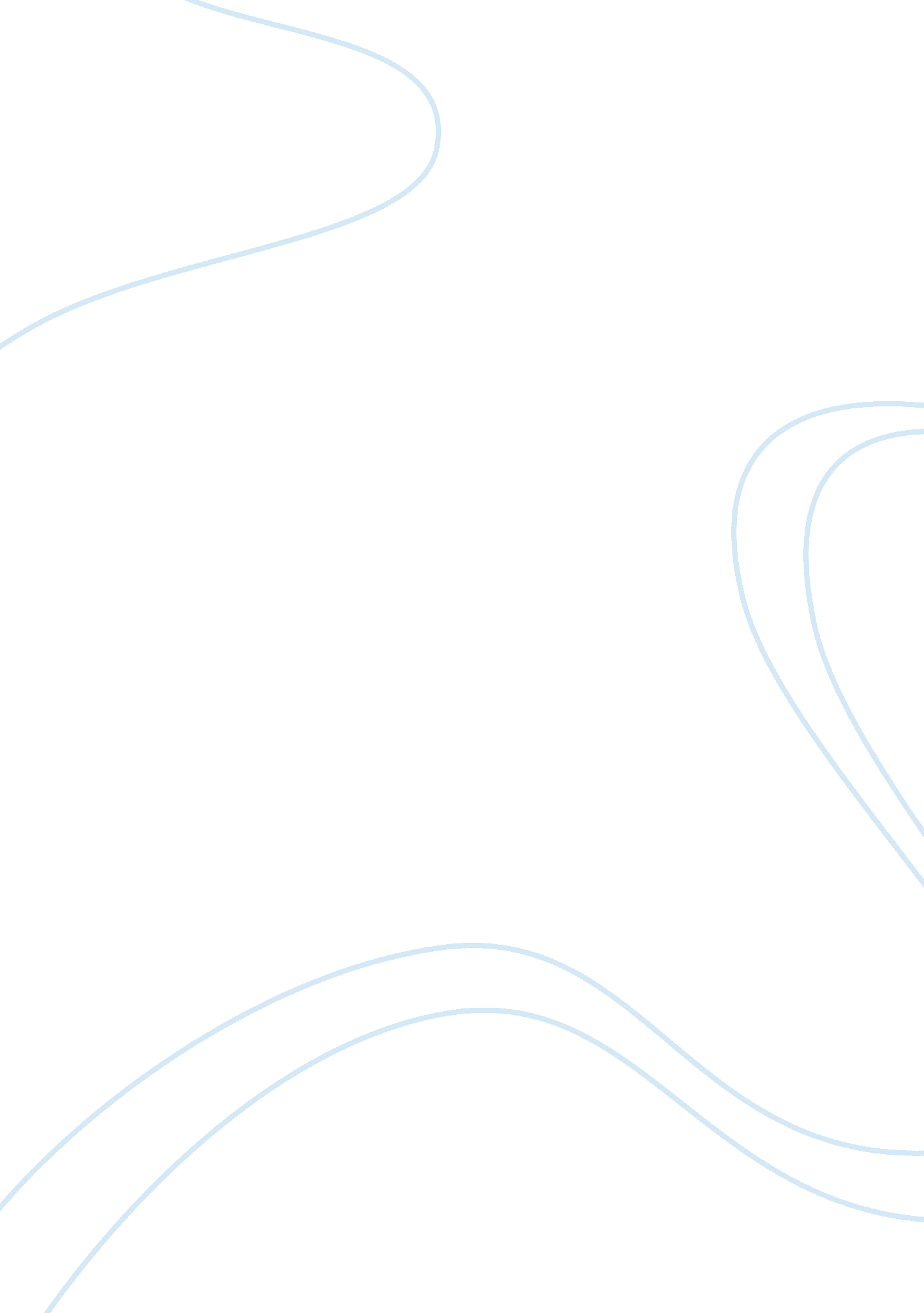 The importance of inter cultural communication business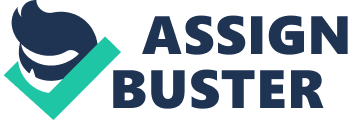 Contents Stairss for keeping proper flow of communicating It is worthwhile to explicate the significance of communicating before explicating the subject of intercultural communicating. Communication is defined as a dynamic procedure of sharing of thoughts, sentiments and ideas with other people through the usage of symbols for set uping and keeping effectual relationships. Communication is the halfway point of all human being and is widely regarded as a normal human phenomenon ( Sethi, 2010 ) . The chief intent of transporting out communicating is to convey about common apprehension between two or more people through the interchange of thoughts and information. It is with the aid of communicating that all personal and societal relationships are formed and maintained ; communicating therefore is a manner of being a homo. On the other manus, intercultural communicating refers to creative activity of shared significance by people belonging to different cultural values, norms, beliefs and positions ( Bisen, 2009 ) . Intercultural communicating takes topographic point when persons ‘ cultural rank factors for case their cultural norms and shared cultural positions affect their communicating procedure. Intercultural communicating is widely regarded as being much more ambitious than the normal communicating because it occurs between two or more people with extensively different universe positions ( Samovar, Porter, & A ; McDaniel, 2009 ) . A group of British automotive applied scientists going to US and run intoing with their American opposite numbers for interchanging cognition and techniques related to automobile technology is an effectual illustration of intercultural communicating ( Sadri & A ; Flammia, 2011 ) . Intercultural communicating is a common happening in mundane concern traffics where people belonging to different cultural communities interact with each other for transporting out concern minutess for illustration a German importer transporting out concern dialogues with an Indian importer. High quality intercultural communicating consequences when communicators are cognizant of the behavioural inclinations of other people involved in the communicating procedure. It is due to the differences in cultural norms that lead to differences in communicating manners of people belonging to different states. These differences may sometimes take to confusion and ill will ( Asante & A ; Miike, 2008 ) . For illustration the American and Chinese negotiants have dissimilar communicating manners ; Americans belong to the low context civilizations where people come directly to the point while speaking whereas Chinese belong to the high context civilization where people tend to be less direct whilst engaged in the communicating procedure ( Steinberg S. , 2007 ) . These differences in civilizations are the consequence why many American-Chinese concern communications are marred by uncertainness, in order to avoid unwanted aggression during dialogues it is therefore of import to for both American and Chinese negotiants need to understand each other ‘ s civilizations in order to efficaciously encode and decrypt messages. Importance and range of intercultural communicating Policy shapers and bookmans nem con opine that enhanced intercultural communicating and augmented intercultural harmoniousness has become all the more important with the rapid globalisation and the increasing blending of different civilizations, behavioural norms and concern patterns. The free motion of goods, capital, services, thoughts and information across national boundaries means that today a big figure of people from non-English speech production states are portion of the American work force which signifies the importance of intercultural communicating ( Daft, 2009 ) . Intercultural communicating is of import for a broad assortment of grounds ; some of the most of import grounds are underlined as below: The function of intercultural communicating in planetary economic sciences if given proper attending can turn out to be the individual most powerful force bring forthing positive economic results. From the planetary economic position Americans daily carry out trade and concern minutess with states every bit diverse as India, Germany and China all holding different cultural individualities than their ain ( Toomey, 1999 ) . Such concern minutess can merely be carried out successfully if and when the Americans and their trading spouses frailty versa are cognizant of the cultural outlooks of their trading spouses in order to ease communicating with them. The importance of intercultural communicating multiplies in outrageousness when it is seen organize the new age employee context ; with work related assignments easy stretching onto the international terrains, the new age employee demands to possess high quality communicating accomplishments and they must larn to appreciate the multicultural differences originating from holding an progressively diverse work force in the organisation ( Cleary, 2004 ) . The importance of intercultural communicating should ne’er be underestimated for transnational organisations such as DaimlerChrysler for illustration, where people from an progressively diverse and multicultural work force are employed ( Pinto, 2000 ) . These MNCs demand to look beyond their established work evidences and concentrate on their international markets through grasp of transverse cultural differences and to understand that different forms of knowledge exist. 2. Imagine yourself as IT director of a company and explicate the assorted parametric quantities which you will follow in order to keep a proper flow of communicating in your organisation. Duties as an IT director for keeping proper flow of communicating in the organisation Organizations of today face serious communicating challenge due to increasing gait of globalisation ( Cascio, 2006 ) . A multi-national organisation faces the challenge of pull offing a diverse work-force who lives in different clip zones and talk different linguistic communications ( Cascio, 2006 ) . While it may be forenoon in one office of a transnational organisation, the workers in other portion of the universe may be packing their bags to travel place. Therefore, it is of import for the IT director of a transnational organisation to do certain that communicating across different organisational offices across the Earth is managed efficaciously and expeditiously without any fusss ( Guffey & A ; Loewy, 2010 ) . Along with presenting some challenges the rapid gait of technological globalisation has besides benefited organisations in a figure of ways. In today ‘ s workplace the employees are connected to their colleagues populating in a different state through computing machines and electronic webs ( David, 2009 ) . Virtual meetings are now an mundane world. A Chief executive officer life in the U. S. can at the same time turn to 1000s of his employees working in different parts of the universe through videoconferencing ( David, 2009 ) . Information engineering is altering the manner communicating is done across the organisations. Today the extremely globalized nature of mundane organisational working requires IT directors to develop systems that enable their several organisations to invariably maintain in touch with their clients, take orders from them, purchase constituents from providers, give orders to makers and present the concluding terminal merchandise to the clients ( David, 2009 ) . This means that any organisation in the same industry which lags behind in presenting such advanced communicating solutions will finally yield out of the industry in a affair of yearss ( Hartley & A ; Bruckmann, 2002 ) . Thus an organisation of today has to maintain gait with rapid technological progresss in order to protect itself from being taken over by the fast emerging technologically superior organisations ; this is where the function of the IT director of an organisation emerges to develop and keep technologically superior communicating webs within the organisation ( Hargie & A ; Tourish, 2012 ) . Examples emerging from organisations across a diverse scope of industries provide significant grounds back uping the function of IT directors across the organisations. Stairss for keeping proper flow of communicating The IT director of an organisation can take several stairss for keeping proper flow of communicating in an organisation. The first measure IT director can take is the debut of a networked communicating system through which different computing machines in the organisation are linked through a networked computing machine system. This networked system allows members to pass on with each other and acquire entree to of import organisational information as and when required. Another measure the IT director of an organisation can take to better communicating within the organisation is to explicate an effectual informations aggregation policy. Effective information aggregation within an organisation is non possible without presenting a database system which is the aggregation of related informations stored in a cardinal location. Any employee necessitating information can entree the database for internal organisational information such as dealing records, gross revenues records, forces records every bit good as external information such as the information sing rivals, market conditions and industry tendencies ( Palvia, Palvia, & A ; Zigli, 1992 ) . The database besides helps directors from different sections to obtain of import information that is related to mundane organisational working but unrelated to their peculiar section for illustration the selling director can entree the database for some penetrations into the fiscal side of the concern. The IT directors can besides setup installations for transportation of written messages on coupled computing machines through the debut of an intra-organizational electronic mail system. E-mail is a inexpensive medium of communicating between organisational members through which they can portion of import information and do questions related to twenty-four hours to twenty-four hours organisational working. Information technology directors can besides present Electronic informations interchanges ( EDI ) for interchanging standard concern dealing paperss such as bills, purchase orders all through the usage of networked computing machine systems. EDI is a really inexpensive and clip salvaging method of communicating ( Lussier, 2011 ) . Organizations can besides utilize EDI with sellers, providers and clients for twenty-four hours to twenty-four hours communicating by transmittal of information stored on one organisation ‘ s computing machine system to the seller ‘ s, provider ‘ s or client ‘ s computing machine system through a telecommunications web. Information technology directors should besides present engineerings for doing teleconference and videoconferencing a day-to-day portion of the twenty-four hours to twenty-four hours organisation working. Teleconferencing allows a group of people to simultaneously acquire into contact with each other utilizing a telephone or group communications package. Videoconferencing refers to the usage of package and hardware engineerings so that the participants of a meeting located at different geographical locations can pass on with each other over video screens ( Berger, Roloff, & A ; Ewoldsen, 2009 ) . Teleconferencing and videoconferencing engineerings can besides be used by different organisational work groups working at different locations to join forces and portion of import information. The IT directors of organisations can besides present Web conferencing techniques for bettering communicating within the organisation. Web conferencing refers to keeping unrecorded organisational meeting on the cyberspace ( Bidgoli, 2011 ) . 